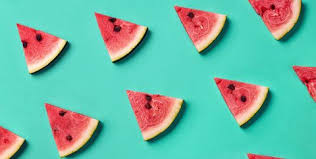 If you have not heard, summer break has been extended due to Covid-19. DCCDS has all the planning and preparations for the new school year in the works. Although we are excited to start the new school year, we are mindful about the extra steps we need to take to keep kids, staff, parents, and our community safe. We ask you to please do your part. Please sanitize at home and practice good hygiene. Make sure to social distance when possible. Teachers and staff are going the extra mile to ensure the facility is sanitized and cleaned Daily. Teachers and Staff wear masks and are diligently washing hands. Blankets and clothing that are not taken home weekly are washed at the facility.Important Dates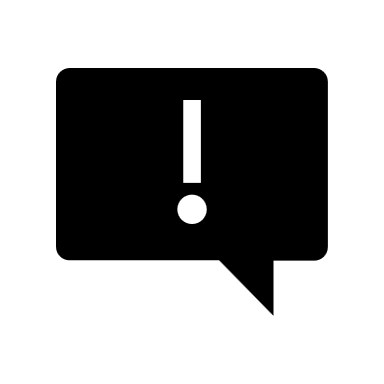 Friday Aug. 21 closedMonday Aug. 24 closedCurriculumThis month we are diving deeper into our curriculum.  Classes will be learning about the science of cooking and baking. They will even get to taste test their own experiments. Music will also be the topic of learning this month. From musical instruments to sound frequencies, there is a lot of hands on learning to be expected. When it comes to Fun and silly rhyme schemed books, Dr. Seuss is where it is at. From All the Places you will Go to The Cat and the Hat. There is something for all ages and classes to explore.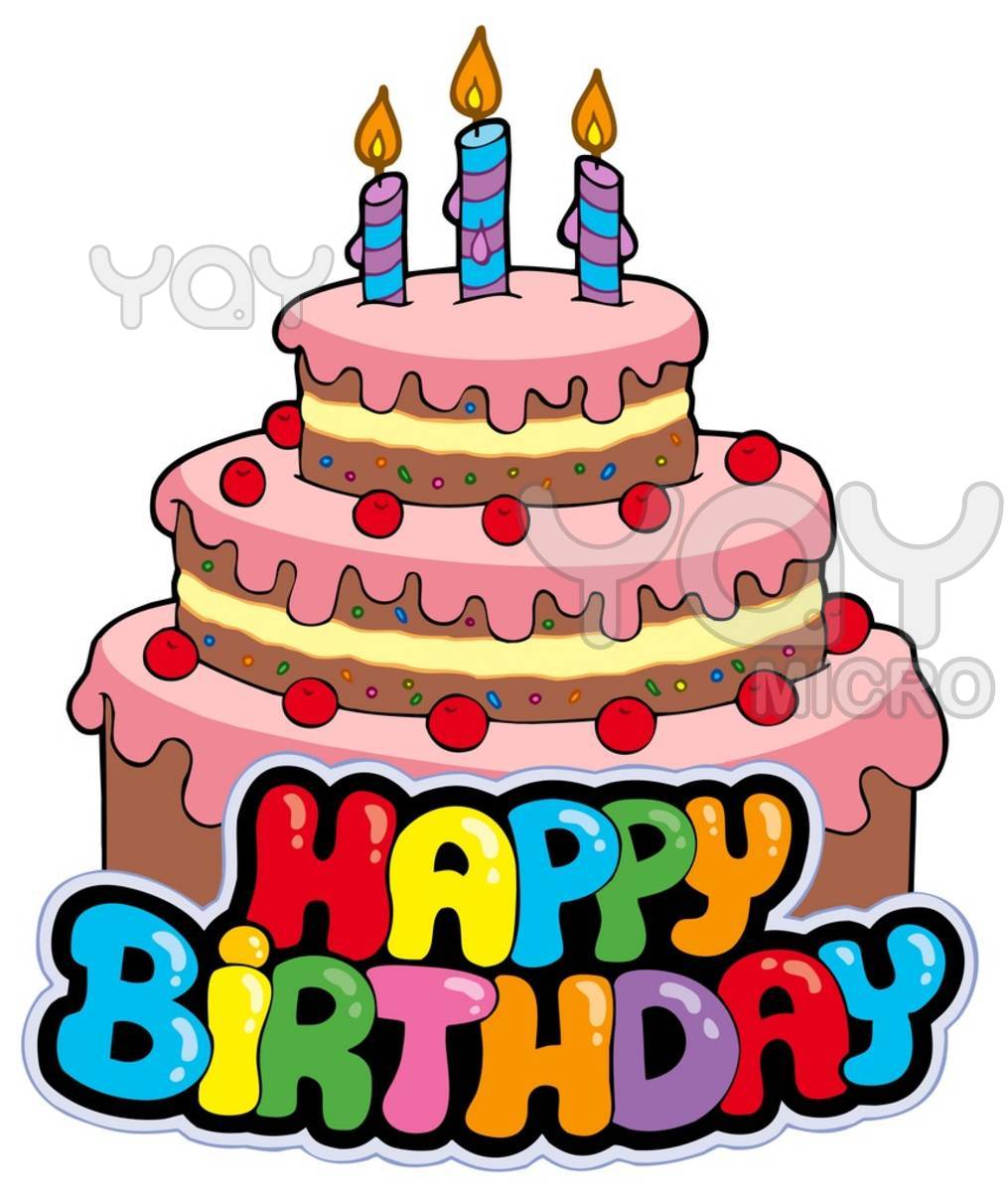 